Publicado en  el 20/01/2017 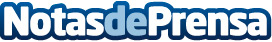 Las compañías Facebook, Google y Apple son consideradas las más respetuosas con el mundo de la energía eléctrica Un reporte elaborada por Greenpeace denominado 'Clicking Clean' estima que la huella energética del sector de las Tecnologías de la Información (TI) consume aproximadamente el 7% de la electricidad a nivel mundialDatos de contacto:Nota de prensa publicada en: https://www.notasdeprensa.es/las-companias-facebook-google-y-apple-son Categorias: Cine Televisión y Radio Ecología E-Commerce Dispositivos móviles Innovación Tecnológica http://www.notasdeprensa.es